Приложение к п. 4. Формы непрерывной работы с талантливой молодежьюВсероссийская акция«Неделя без турникетов»Всероссийская акция«Неделя без турникетов»Всероссийская акция«Неделя без турникетов»Всероссийская акция«Неделя без турникетов»Всероссийская акция«Неделя без турникетов»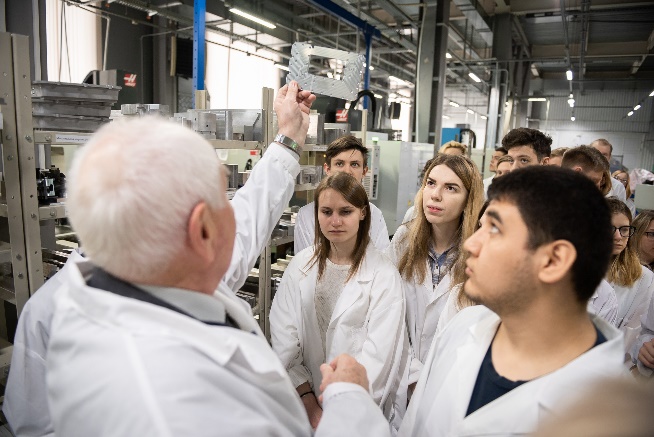 Цель: знакомство школьников и студентов с работой предприятий для формирования системы ранней профориентации подростков и молодежи.Целевая аудитория: школьники и студенты (более 60 обучающихся школ города Томска).В течение недели школьники посетили такие предприятия как ОАО «ТомскНИПИнефть», АО НПФ «Микран», ООО «Газпром трансгаз Томск», ООО «Биаксплен–Т», ООО «Томскнефтехим». Для участников акции проведены презентации деятельности предприятий и их продуктов, организованы встречи с работниками компаний и экскурсии в производственные цехи. Участники познакомились с реальным производством и самыми востребованными в промышленности профессиями.Ссылка:http://abiturient.tsu.ru/news/30160/Цель: знакомство школьников и студентов с работой предприятий для формирования системы ранней профориентации подростков и молодежи.Целевая аудитория: школьники и студенты (более 60 обучающихся школ города Томска).В течение недели школьники посетили такие предприятия как ОАО «ТомскНИПИнефть», АО НПФ «Микран», ООО «Газпром трансгаз Томск», ООО «Биаксплен–Т», ООО «Томскнефтехим». Для участников акции проведены презентации деятельности предприятий и их продуктов, организованы встречи с работниками компаний и экскурсии в производственные цехи. Участники познакомились с реальным производством и самыми востребованными в промышленности профессиями.Ссылка:http://abiturient.tsu.ru/news/30160/Цель: знакомство школьников и студентов с работой предприятий для формирования системы ранней профориентации подростков и молодежи.Целевая аудитория: школьники и студенты (более 60 обучающихся школ города Томска).В течение недели школьники посетили такие предприятия как ОАО «ТомскНИПИнефть», АО НПФ «Микран», ООО «Газпром трансгаз Томск», ООО «Биаксплен–Т», ООО «Томскнефтехим». Для участников акции проведены презентации деятельности предприятий и их продуктов, организованы встречи с работниками компаний и экскурсии в производственные цехи. Участники познакомились с реальным производством и самыми востребованными в промышленности профессиями.Ссылка:http://abiturient.tsu.ru/news/30160/Междисциплинарная олимпиада для старшеклассников«Технологическое предпринимательство»Междисциплинарная олимпиада для старшеклассников«Технологическое предпринимательство»Междисциплинарная олимпиада для старшеклассников«Технологическое предпринимательство»Междисциплинарная олимпиада для старшеклассников«Технологическое предпринимательство»Междисциплинарная олимпиада для старшеклассников«Технологическое предпринимательство»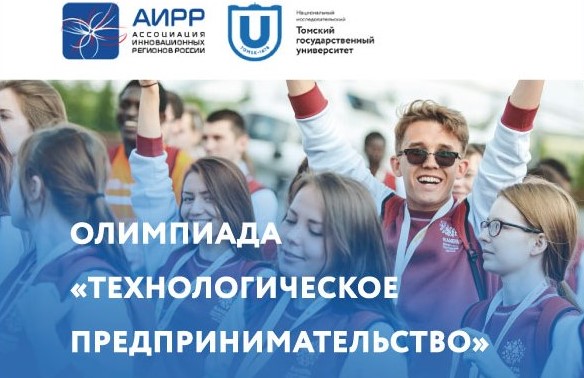 Цель: создание условий для привлечения и удержания в регионах талантливых, нестандартно мыслящих, мотивированных молодых людей, формирование у старшеклассников междисциплинарных компетенций.Целевая аудитория: учащиеся 9-11 классов образовательных организаций.Олимпиада включает пять профилей: IT, новые технологии, ресурсосбережение, авиатехнологии, прикладные биотехнологии. В каждый из профилей включены и экономические задачи. Отборочный этап (I этап) проводится очно и дистанционно,  заключительный этап (II этап) проводится очно на базе вузов-партнёров.Ссылка:http://abiturient.tsu.ru/olymp/technological-entrepreneurship-association/Цель: создание условий для привлечения и удержания в регионах талантливых, нестандартно мыслящих, мотивированных молодых людей, формирование у старшеклассников междисциплинарных компетенций.Целевая аудитория: учащиеся 9-11 классов образовательных организаций.Олимпиада включает пять профилей: IT, новые технологии, ресурсосбережение, авиатехнологии, прикладные биотехнологии. В каждый из профилей включены и экономические задачи. Отборочный этап (I этап) проводится очно и дистанционно,  заключительный этап (II этап) проводится очно на базе вузов-партнёров.Ссылка:http://abiturient.tsu.ru/olymp/technological-entrepreneurship-association/Цель: создание условий для привлечения и удержания в регионах талантливых, нестандартно мыслящих, мотивированных молодых людей, формирование у старшеклассников междисциплинарных компетенций.Целевая аудитория: учащиеся 9-11 классов образовательных организаций.Олимпиада включает пять профилей: IT, новые технологии, ресурсосбережение, авиатехнологии, прикладные биотехнологии. В каждый из профилей включены и экономические задачи. Отборочный этап (I этап) проводится очно и дистанционно,  заключительный этап (II этап) проводится очно на базе вузов-партнёров.Ссылка:http://abiturient.tsu.ru/olymp/technological-entrepreneurship-association/Экскурсионная программа для финалистовВсероссийской олимпиады школьников по физике в ТГУЭкскурсионная программа для финалистовВсероссийской олимпиады школьников по физике в ТГУЭкскурсионная программа для финалистовВсероссийской олимпиады школьников по физике в ТГУЭкскурсионная программа для финалистовВсероссийской олимпиады школьников по физике в ТГУЭкскурсионная программа для финалистовВсероссийской олимпиады школьников по физике в ТГУ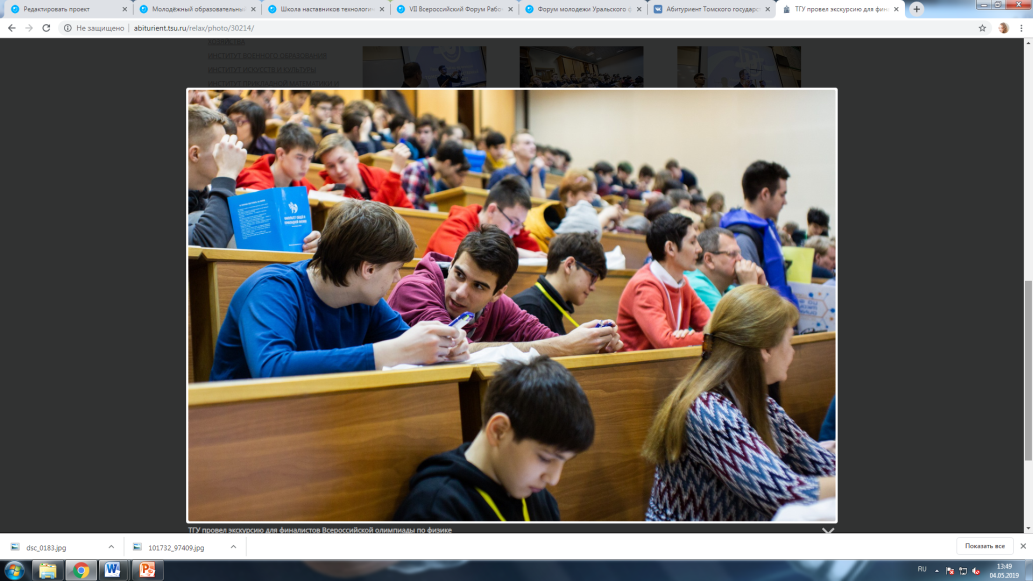 Цель: презентация перед талантливыми абитуриентами ресурсов и возможностей Томского государственного университета для успешной научной, образовательной деятельности и карьерного развития.Целевая аудитория: учащиеся 8-11 классов– участники заключительного этапа ВСОШ по физике (200 школьников из 61 региона страны).Томская область впервые за историю олимпиадного движения школьников приняла заключительный этап ВСОШ. Всего в Томск приехали 309 подростков, и большинство из них в качестве научно-познавательной части финала выбрали экскурсию в ТГУ.Ссылка:http://abiturient.tsu.ru/news/30216/Цель: презентация перед талантливыми абитуриентами ресурсов и возможностей Томского государственного университета для успешной научной, образовательной деятельности и карьерного развития.Целевая аудитория: учащиеся 8-11 классов– участники заключительного этапа ВСОШ по физике (200 школьников из 61 региона страны).Томская область впервые за историю олимпиадного движения школьников приняла заключительный этап ВСОШ. Всего в Томск приехали 309 подростков, и большинство из них в качестве научно-познавательной части финала выбрали экскурсию в ТГУ.Ссылка:http://abiturient.tsu.ru/news/30216/Цель: презентация перед талантливыми абитуриентами ресурсов и возможностей Томского государственного университета для успешной научной, образовательной деятельности и карьерного развития.Целевая аудитория: учащиеся 8-11 классов– участники заключительного этапа ВСОШ по физике (200 школьников из 61 региона страны).Томская область впервые за историю олимпиадного движения школьников приняла заключительный этап ВСОШ. Всего в Томск приехали 309 подростков, и большинство из них в качестве научно-познавательной части финала выбрали экскурсию в ТГУ.Ссылка:http://abiturient.tsu.ru/news/30216/Физико-математическая олимпиада «Физтех»Физико-математическая олимпиада «Физтех»Физико-математическая олимпиада «Физтех»Физико-математическая олимпиада «Физтех»Физико-математическая олимпиада «Физтех»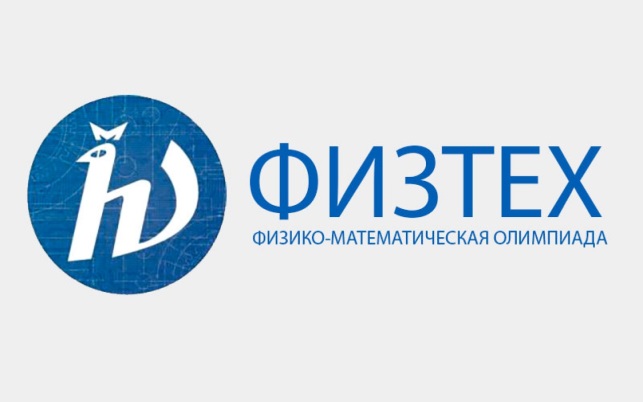 Цель: повышение интереса школьников к углубленному изучению физики и математики, выявление их творческих способностей, а также поиск молодых талантов.Целевая аудитория: учащиеся 9-11 классов.Предметы, дающие особые права при поступлении в вузы: физика, математика. Участие в Олимпиаде школьников на всех этапах бесплатное.Принять участие на отборочном этапе можно либо очно, либо дистанционно.Ссылка:http://abiturient.tsu.ru/olymp/phystechЦель: повышение интереса школьников к углубленному изучению физики и математики, выявление их творческих способностей, а также поиск молодых талантов.Целевая аудитория: учащиеся 9-11 классов.Предметы, дающие особые права при поступлении в вузы: физика, математика. Участие в Олимпиаде школьников на всех этапах бесплатное.Принять участие на отборочном этапе можно либо очно, либо дистанционно.Ссылка:http://abiturient.tsu.ru/olymp/phystechЦель: повышение интереса школьников к углубленному изучению физики и математики, выявление их творческих способностей, а также поиск молодых талантов.Целевая аудитория: учащиеся 9-11 классов.Предметы, дающие особые права при поступлении в вузы: физика, математика. Участие в Олимпиаде школьников на всех этапах бесплатное.Принять участие на отборочном этапе можно либо очно, либо дистанционно.Ссылка:http://abiturient.tsu.ru/olymp/phystechОткрытая региональная межвузовская Олимпиада школьников (ОРМО) по физикеОткрытая региональная межвузовская Олимпиада школьников (ОРМО) по физикеОткрытая региональная межвузовская Олимпиада школьников (ОРМО) по физикеОткрытая региональная межвузовская Олимпиада школьников (ОРМО) по физикеОткрытая региональная межвузовская Олимпиада школьников (ОРМО) по физикеЦель: создание необходимых условий для выявления и поддержки одаренных детей, развитие у них интереса к научной деятельности и проявлению творческих способностей, а также сопровождение школьников в процессе образовательного и профессионального выбора.Цель: создание необходимых условий для выявления и поддержки одаренных детей, развитие у них интереса к научной деятельности и проявлению творческих способностей, а также сопровождение школьников в процессе образовательного и профессионального выбора.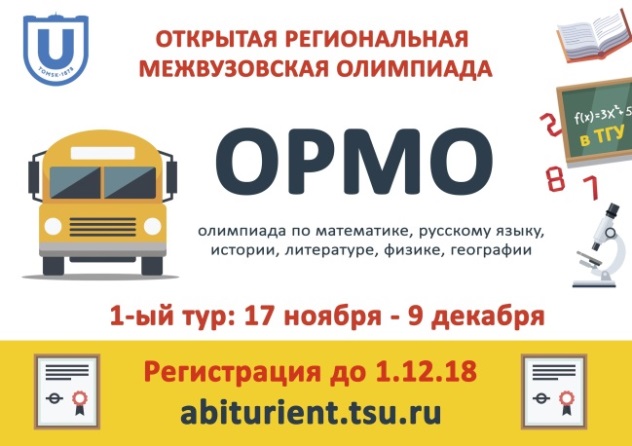 Целевая аудитория: учащиеся 8-11 классов (ежегодно более 10 000 участников по всем предметам).Участие в Олимпиаде школьников на всех этапах бесплатное. Отборочный этап (I этап) проводится очно и дистанционно,  заключительный этап (II этап) проводится очно на базе вузов-организаторов и официальных региональных площадок.Предмет, дающий дополнительные баллы в портфолио при поступлении в вузы: физика.Ссылки:http://abiturient.tsu.ru/olymp/news/29411/http://abiturient.tsu.ru/olymp/news/29343/Целевая аудитория: учащиеся 8-11 классов (ежегодно более 10 000 участников по всем предметам).Участие в Олимпиаде школьников на всех этапах бесплатное. Отборочный этап (I этап) проводится очно и дистанционно,  заключительный этап (II этап) проводится очно на базе вузов-организаторов и официальных региональных площадок.Предмет, дающий дополнительные баллы в портфолио при поступлении в вузы: физика.Ссылки:http://abiturient.tsu.ru/olymp/news/29411/http://abiturient.tsu.ru/olymp/news/29343/Целевая аудитория: учащиеся 8-11 классов (ежегодно более 10 000 участников по всем предметам).Участие в Олимпиаде школьников на всех этапах бесплатное. Отборочный этап (I этап) проводится очно и дистанционно,  заключительный этап (II этап) проводится очно на базе вузов-организаторов и официальных региональных площадок.Предмет, дающий дополнительные баллы в портфолио при поступлении в вузы: физика.Ссылки:http://abiturient.tsu.ru/olymp/news/29411/http://abiturient.tsu.ru/olymp/news/29343/Тренировочные сессии по подготовкек заключительному этапу ОлимпиадыТренировочные сессии по подготовкек заключительному этапу ОлимпиадыТренировочные сессии по подготовкек заключительному этапу ОлимпиадыТренировочные сессии по подготовкек заключительному этапу ОлимпиадыТренировочные сессии по подготовкек заключительному этапу Олимпиады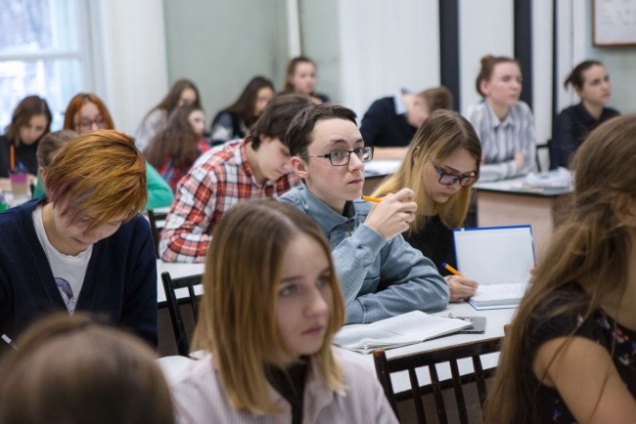 Цель: повышение уровня знаний победителей и призеров отборочного этапа олимпиады и работа над ошибками после выполнения заданий отборочного этапа.Целевая аудитория: победители и призеры отборочного этапа. Тренировочные сессии проводятся в очном и в дистанционном формате. К проведению приглашаются члены методических комиссий и предметных жюри.  Ссылка:http://abiturient.tsu.ru/news/29763/?sphrase_id=187356Цель: повышение уровня знаний победителей и призеров отборочного этапа олимпиады и работа над ошибками после выполнения заданий отборочного этапа.Целевая аудитория: победители и призеры отборочного этапа. Тренировочные сессии проводятся в очном и в дистанционном формате. К проведению приглашаются члены методических комиссий и предметных жюри.  Ссылка:http://abiturient.tsu.ru/news/29763/?sphrase_id=187356Цель: повышение уровня знаний победителей и призеров отборочного этапа олимпиады и работа над ошибками после выполнения заданий отборочного этапа.Целевая аудитория: победители и призеры отборочного этапа. Тренировочные сессии проводятся в очном и в дистанционном формате. К проведению приглашаются члены методических комиссий и предметных жюри.  Ссылка:http://abiturient.tsu.ru/news/29763/?sphrase_id=187356Профориентационная школа «Космическое погружение – 2019»Профориентационная школа «Космическое погружение – 2019»Профориентационная школа «Космическое погружение – 2019»Профориентационная школа «Космическое погружение – 2019»Профориентационная школа «Космическое погружение – 2019»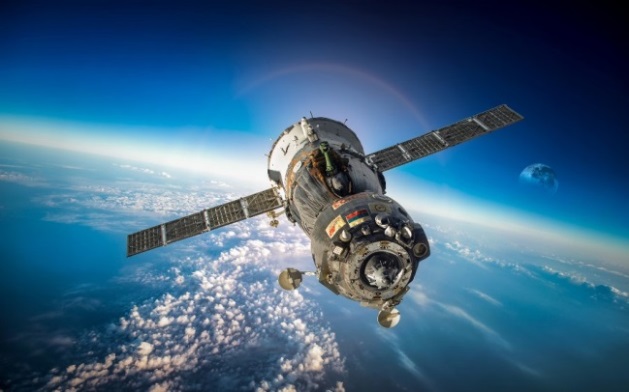 Цель: обеспечение поддержки школьников в процессе образовательного и профессионального самоопределения, имеющих потенциал к реализации в сферах наукоемкого производства.Целевая аудитория: учащиеся 9-11 классов, заинтересованных в дальнейшем развитии в области космических систем (65 школьников с регионов СФО). Организаторы: АО «Информационные спутниковые системы» имени академика М.Ф. Решетнёва», радиофизический факультет ТГУВ течение 3 дней участники осваивали азы спутникостроения и разработали собственные проекты, которые могли бы заинтересовать инвесторов. По условию конкурса, проект должен быть не только полезным и интересным, но еще и коммерчески выгодным. Авторам нужно было оценить экономические перспективы своего космического аппарата, просчитать, сколько приблизительно будет стоить его реализация и, как итог, построить реальный макет своего спутника.Ссылка:http://abiturient.tsu.ru/news/30182/Цель: обеспечение поддержки школьников в процессе образовательного и профессионального самоопределения, имеющих потенциал к реализации в сферах наукоемкого производства.Целевая аудитория: учащиеся 9-11 классов, заинтересованных в дальнейшем развитии в области космических систем (65 школьников с регионов СФО). Организаторы: АО «Информационные спутниковые системы» имени академика М.Ф. Решетнёва», радиофизический факультет ТГУВ течение 3 дней участники осваивали азы спутникостроения и разработали собственные проекты, которые могли бы заинтересовать инвесторов. По условию конкурса, проект должен быть не только полезным и интересным, но еще и коммерчески выгодным. Авторам нужно было оценить экономические перспективы своего космического аппарата, просчитать, сколько приблизительно будет стоить его реализация и, как итог, построить реальный макет своего спутника.Ссылка:http://abiturient.tsu.ru/news/30182/Цель: обеспечение поддержки школьников в процессе образовательного и профессионального самоопределения, имеющих потенциал к реализации в сферах наукоемкого производства.Целевая аудитория: учащиеся 9-11 классов, заинтересованных в дальнейшем развитии в области космических систем (65 школьников с регионов СФО). Организаторы: АО «Информационные спутниковые системы» имени академика М.Ф. Решетнёва», радиофизический факультет ТГУВ течение 3 дней участники осваивали азы спутникостроения и разработали собственные проекты, которые могли бы заинтересовать инвесторов. По условию конкурса, проект должен быть не только полезным и интересным, но еще и коммерчески выгодным. Авторам нужно было оценить экономические перспективы своего космического аппарата, просчитать, сколько приблизительно будет стоить его реализация и, как итог, построить реальный макет своего спутника.Ссылка:http://abiturient.tsu.ru/news/30182/Форум «Таланты Сибири»Форум «Таланты Сибири»Форум «Таланты Сибири»Форум «Таланты Сибири»Форум «Таланты Сибири»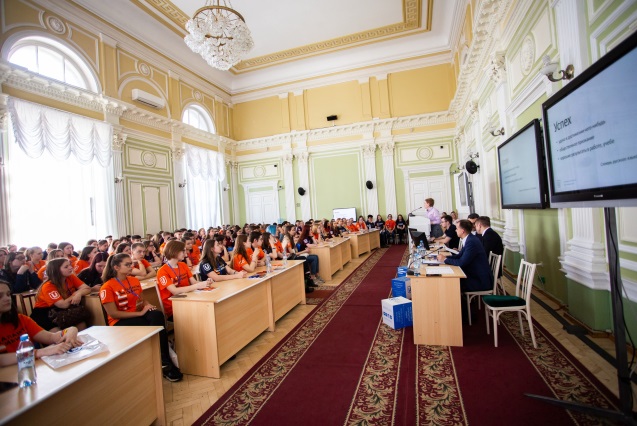 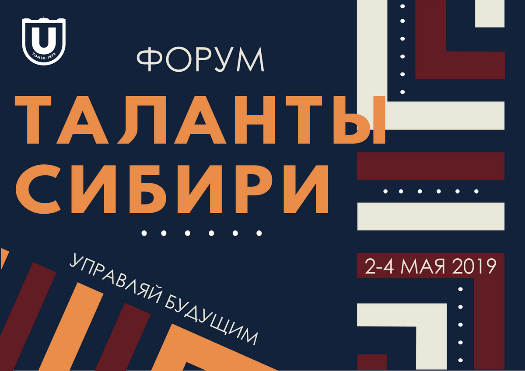 Цель: создание условий для развития, поддержки и профессионального самоопределения одарённых детей, а также популяризации олимпиадного движения и повышения у обучающихся мотивации к достижению образовательных побед.Целевая аудитория: учащиеся 10-11 классов из числа победителей и призёров олимпиад школьников (около 180 участников ежегодно).В программе – интенсивные тренинги, мастер-классы, лекции, в рамках которых старшеклассники обсудят с ведущими учеными и представителями компаний-партнеров тренды профессиональной деятельности. На проектной сессии через серию последовательных шагов участники придут к формированию проектных идей – от постановки проблемы, выбора темы и выдвижения гипотезы до проектирования решения с модераторами и защиты проектов.Ссылки:http://abiturient.tsu.ru/news/25759/http://abiturient.tsu.ru/news/30153/Цель: создание условий для развития, поддержки и профессионального самоопределения одарённых детей, а также популяризации олимпиадного движения и повышения у обучающихся мотивации к достижению образовательных побед.Целевая аудитория: учащиеся 10-11 классов из числа победителей и призёров олимпиад школьников (около 180 участников ежегодно).В программе – интенсивные тренинги, мастер-классы, лекции, в рамках которых старшеклассники обсудят с ведущими учеными и представителями компаний-партнеров тренды профессиональной деятельности. На проектной сессии через серию последовательных шагов участники придут к формированию проектных идей – от постановки проблемы, выбора темы и выдвижения гипотезы до проектирования решения с модераторами и защиты проектов.Ссылки:http://abiturient.tsu.ru/news/25759/http://abiturient.tsu.ru/news/30153/Цель: создание условий для развития, поддержки и профессионального самоопределения одарённых детей, а также популяризации олимпиадного движения и повышения у обучающихся мотивации к достижению образовательных побед.Целевая аудитория: учащиеся 10-11 классов из числа победителей и призёров олимпиад школьников (около 180 участников ежегодно).В программе – интенсивные тренинги, мастер-классы, лекции, в рамках которых старшеклассники обсудят с ведущими учеными и представителями компаний-партнеров тренды профессиональной деятельности. На проектной сессии через серию последовательных шагов участники придут к формированию проектных идей – от постановки проблемы, выбора темы и выдвижения гипотезы до проектирования решения с модераторами и защиты проектов.Ссылки:http://abiturient.tsu.ru/news/25759/http://abiturient.tsu.ru/news/30153/Тренировочные сессии по подготовкек ЕГЭ по физикеТренировочные сессии по подготовкек ЕГЭ по физикеТренировочные сессии по подготовкек ЕГЭ по физикеТренировочные сессии по подготовкек ЕГЭ по физикеТренировочные сессии по подготовкек ЕГЭ по физике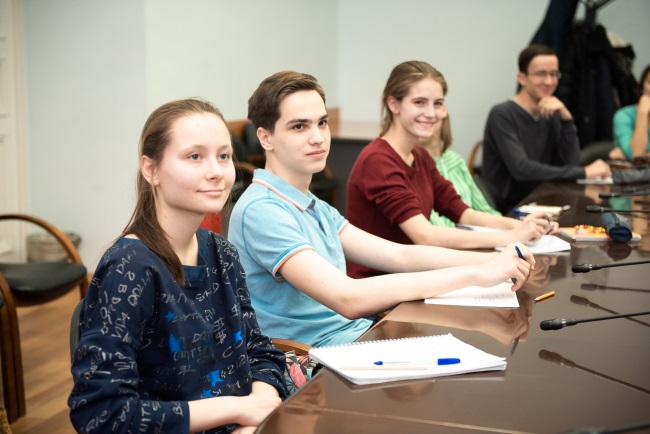 Цель: повышение уровня знаний и психологической готовности к сдаче Единого государственного экзамена для выполнения условия достижения порога 75 баллов по предмету.Целевая аудитория: победители и призеры олимпиад школьников, учащиеся выпускных классов образовательных учрежденийТренировочные сессии проводятся в очном и в дистанционном формате. Консультации проводятся преподавателями ТГУ – экспертами ЕГЭ, в том числе председателями областных предметных комиссий Единого госэкзамена и членами апелляционных и предметных комиссий.Ссылка:http://abiturient.tsu.ru/news/30290/Цель: повышение уровня знаний и психологической готовности к сдаче Единого государственного экзамена для выполнения условия достижения порога 75 баллов по предмету.Целевая аудитория: победители и призеры олимпиад школьников, учащиеся выпускных классов образовательных учрежденийТренировочные сессии проводятся в очном и в дистанционном формате. Консультации проводятся преподавателями ТГУ – экспертами ЕГЭ, в том числе председателями областных предметных комиссий Единого госэкзамена и членами апелляционных и предметных комиссий.Ссылка:http://abiturient.tsu.ru/news/30290/Цель: повышение уровня знаний и психологической готовности к сдаче Единого государственного экзамена для выполнения условия достижения порога 75 баллов по предмету.Целевая аудитория: победители и призеры олимпиад школьников, учащиеся выпускных классов образовательных учрежденийТренировочные сессии проводятся в очном и в дистанционном формате. Консультации проводятся преподавателями ТГУ – экспертами ЕГЭ, в том числе председателями областных предметных комиссий Единого госэкзамена и членами апелляционных и предметных комиссий.Ссылка:http://abiturient.tsu.ru/news/30290/День открытых дверейДень открытых дверейДень открытых дверейДень открытых дверейДень открытых дверей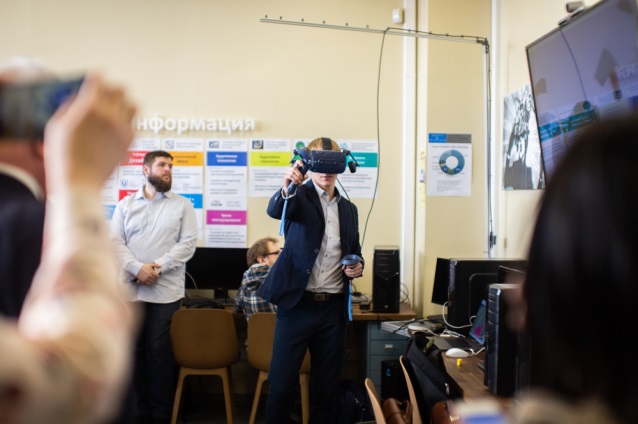 Цель: поддержка школьников в процессе образовательного самоопределения путём знакомства учащихся с направлениями подготовки, реализуемыми в ТГУ.Целевая аудитория: учащиеся 8-11 классов.В мероприятии принимают участие все факультеты и учебные институты ТГУ. Также в рамках «Дня открытых дверей» проводится ряд профориентационных мероприятий, призванных помочь будущим абитуриентам определиться с выбором специальности, привлечь школьников в олимпиадное движение и замотивировать на образовательное развитие. Ссылка: http://abiturient.tsu.ru/news/29101/Цель: поддержка школьников в процессе образовательного самоопределения путём знакомства учащихся с направлениями подготовки, реализуемыми в ТГУ.Целевая аудитория: учащиеся 8-11 классов.В мероприятии принимают участие все факультеты и учебные институты ТГУ. Также в рамках «Дня открытых дверей» проводится ряд профориентационных мероприятий, призванных помочь будущим абитуриентам определиться с выбором специальности, привлечь школьников в олимпиадное движение и замотивировать на образовательное развитие. Ссылка: http://abiturient.tsu.ru/news/29101/Цель: поддержка школьников в процессе образовательного самоопределения путём знакомства учащихся с направлениями подготовки, реализуемыми в ТГУ.Целевая аудитория: учащиеся 8-11 классов.В мероприятии принимают участие все факультеты и учебные институты ТГУ. Также в рамках «Дня открытых дверей» проводится ряд профориентационных мероприятий, призванных помочь будущим абитуриентам определиться с выбором специальности, привлечь школьников в олимпиадное движение и замотивировать на образовательное развитие. Ссылка: http://abiturient.tsu.ru/news/29101/Каникулы в ТГУ «PROF ПАРК»Каникулы в ТГУ «PROF ПАРК»Каникулы в ТГУ «PROF ПАРК»Каникулы в ТГУ «PROF ПАРК»Каникулы в ТГУ «PROF ПАРК»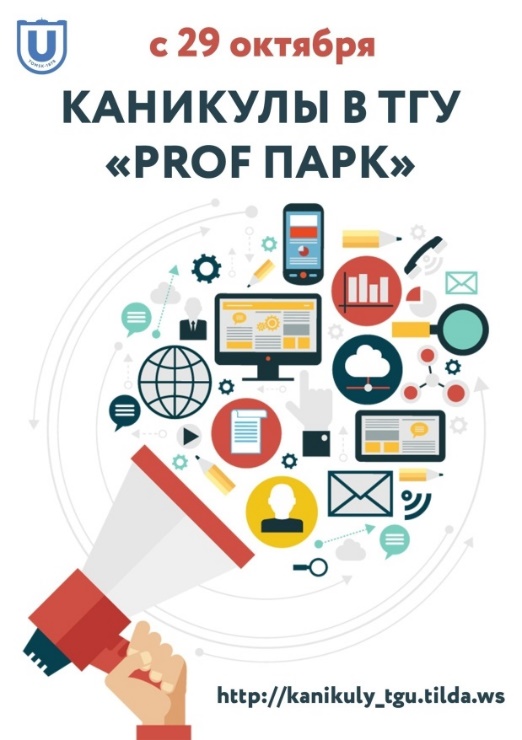 Цель: поддержка школьников в процессе образовательного выбора и профессионального самоопределения путём организации образовательных и околопрофессиональных проб в рамках знакомства с факультетами и учебными институтами ТГУ.Целевая аудитория: учащиеся 8-11 классов.Знакомство с учебными институтами и факультетами, приоритетными направлениями научных исследований и разработок, специальностями Томского государственного университета.Ссылка:http://abiturient.tsu.ru/news/18819/Цель: поддержка школьников в процессе образовательного выбора и профессионального самоопределения путём организации образовательных и околопрофессиональных проб в рамках знакомства с факультетами и учебными институтами ТГУ.Целевая аудитория: учащиеся 8-11 классов.Знакомство с учебными институтами и факультетами, приоритетными направлениями научных исследований и разработок, специальностями Томского государственного университета.Ссылка:http://abiturient.tsu.ru/news/18819/Цель: поддержка школьников в процессе образовательного выбора и профессионального самоопределения путём организации образовательных и околопрофессиональных проб в рамках знакомства с факультетами и учебными институтами ТГУ.Целевая аудитория: учащиеся 8-11 классов.Знакомство с учебными институтами и факультетами, приоритетными направлениями научных исследований и разработок, специальностями Томского государственного университета.Ссылка:http://abiturient.tsu.ru/news/18819/Неделя профориентации «Выбор за тобой»Неделя профориентации «Выбор за тобой»Неделя профориентации «Выбор за тобой»Неделя профориентации «Выбор за тобой»Неделя профориентации «Выбор за тобой»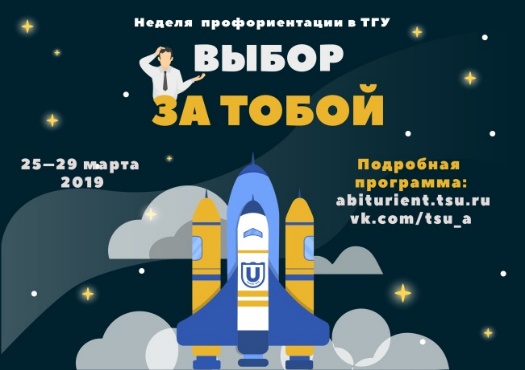 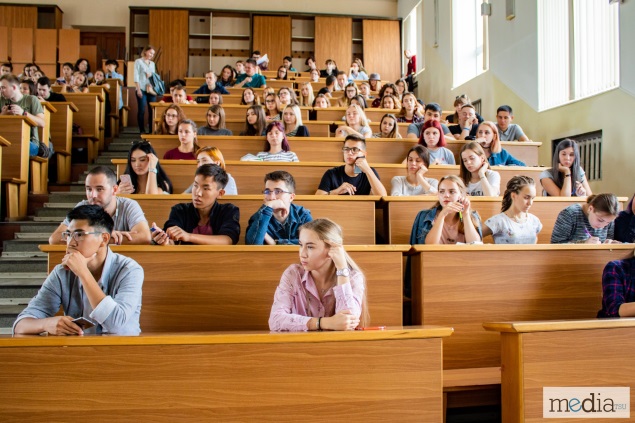 Цель: знакомство школьников с ресурсами и возможностями ТГУ для профессиональной, образовательной и личностной самореализации, а также формирования ценности осознанного и самостоятельного выбора своей образовательной и профессиональной траектории.Целевая аудитория: учащиеся 8-11 классов, педагоги и родители абитуриентов (более тысячи участников 18 городов России).Для школьников – презентации направлений подготовки факультетов и учебных институтов, тренинги и мастер-классы по развитию soft skills и построению индивидуальной образовательной и профессиональной траектории (при поддержке тьюторов и экспертов).Ссылка:http://abiturient.tsu.ru/news/30154/Цель: знакомство школьников с ресурсами и возможностями ТГУ для профессиональной, образовательной и личностной самореализации, а также формирования ценности осознанного и самостоятельного выбора своей образовательной и профессиональной траектории.Целевая аудитория: учащиеся 8-11 классов, педагоги и родители абитуриентов (более тысячи участников 18 городов России).Для школьников – презентации направлений подготовки факультетов и учебных институтов, тренинги и мастер-классы по развитию soft skills и построению индивидуальной образовательной и профессиональной траектории (при поддержке тьюторов и экспертов).Ссылка:http://abiturient.tsu.ru/news/30154/Цель: знакомство школьников с ресурсами и возможностями ТГУ для профессиональной, образовательной и личностной самореализации, а также формирования ценности осознанного и самостоятельного выбора своей образовательной и профессиональной траектории.Целевая аудитория: учащиеся 8-11 классов, педагоги и родители абитуриентов (более тысячи участников 18 городов России).Для школьников – презентации направлений подготовки факультетов и учебных институтов, тренинги и мастер-классы по развитию soft skills и построению индивидуальной образовательной и профессиональной траектории (при поддержке тьюторов и экспертов).Ссылка:http://abiturient.tsu.ru/news/30154/Цель: знакомство школьников с ресурсами и возможностями ТГУ для профессиональной, образовательной и личностной самореализации, а также формирования ценности осознанного и самостоятельного выбора своей образовательной и профессиональной траектории.Целевая аудитория: учащиеся 8-11 классов, педагоги и родители абитуриентов (более тысячи участников 18 городов России).Для школьников – презентации направлений подготовки факультетов и учебных институтов, тренинги и мастер-классы по развитию soft skills и построению индивидуальной образовательной и профессиональной траектории (при поддержке тьюторов и экспертов).Ссылка:http://abiturient.tsu.ru/news/30154/«Время лучших»«Время лучших»«Время лучших»«Время лучших»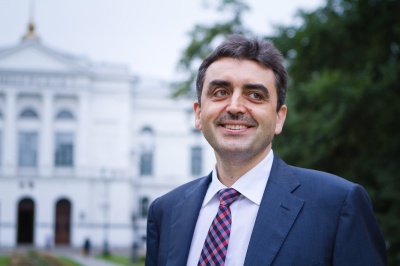 Цель: популяризация олимпиадного движения и повышение мотивации молодёжи к достижению образовательных успехов, научному творчеству и личностному развитию.Целевая аудитория: выпускников школ и вузов, достигших значительных успехов в обучении, получивших на ЕГЭ высокие баллы, медалистов, победителей и призеров олимпиад школьников, а также победителей и призеров студенческих олимпиад, которые поступают в магистратуру.В неформальной обстановке участники встречи «Время лучших» смогли пообщаться с руководством университета и представителями факультетов, рассказали о своих ожиданиях и задали вопросы – о формах обучения в университете и возможностях для развития своих талантов, о будущей профессии и внеучебной жизни.Ссылка:http://abiturient.tsu.ru/news/27201/Цель: популяризация олимпиадного движения и повышение мотивации молодёжи к достижению образовательных успехов, научному творчеству и личностному развитию.Целевая аудитория: выпускников школ и вузов, достигших значительных успехов в обучении, получивших на ЕГЭ высокие баллы, медалистов, победителей и призеров олимпиад школьников, а также победителей и призеров студенческих олимпиад, которые поступают в магистратуру.В неформальной обстановке участники встречи «Время лучших» смогли пообщаться с руководством университета и представителями факультетов, рассказали о своих ожиданиях и задали вопросы – о формах обучения в университете и возможностях для развития своих талантов, о будущей профессии и внеучебной жизни.Ссылка:http://abiturient.tsu.ru/news/27201/Открытая межвузовская олимпиада школьников СФО «Будущее Сибири»по физикеОткрытая межвузовская олимпиада школьников СФО «Будущее Сибири»по физикеОткрытая межвузовская олимпиада школьников СФО «Будущее Сибири»по физикеОткрытая межвузовская олимпиада школьников СФО «Будущее Сибири»по физике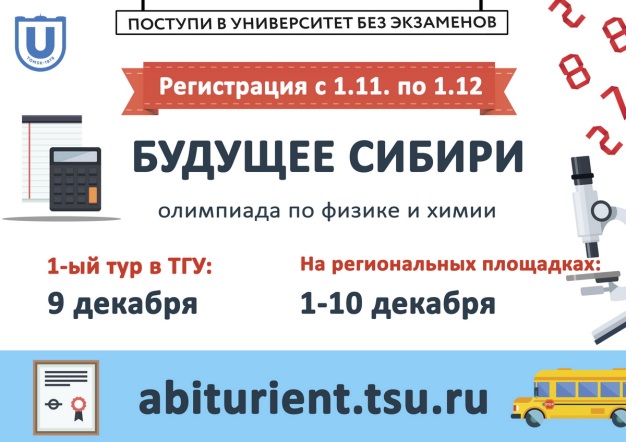 Цель: создание необходимых условий для одарённых детей, пропаганда научно-технических знаний.Целевая аудитория: учащиеся 8-11 классов.Предмет, дающий особые права при поступлении: физика. Участие в Олимпиаде школьников на всех этапах бесплатное. Все этапы Олимпиады проводятся очно.Предмет, дающие особые права при поступлении: физика.Ссылка:http://abiturient.tsu.ru/olymp/the-ocean-of-knowledge/Цель: создание необходимых условий для одарённых детей, пропаганда научно-технических знаний.Целевая аудитория: учащиеся 8-11 классов.Предмет, дающий особые права при поступлении: физика. Участие в Олимпиаде школьников на всех этапах бесплатное. Все этапы Олимпиады проводятся очно.Предмет, дающие особые права при поступлении: физика.Ссылка:http://abiturient.tsu.ru/olymp/the-ocean-of-knowledge/Профессиональный тест-драйв на радиофизическом факультетеТомского государственного университетаПрофессиональный тест-драйв на радиофизическом факультетеТомского государственного университетаПрофессиональный тест-драйв на радиофизическом факультетеТомского государственного университетаПрофессиональный тест-драйв на радиофизическом факультетеТомского государственного университета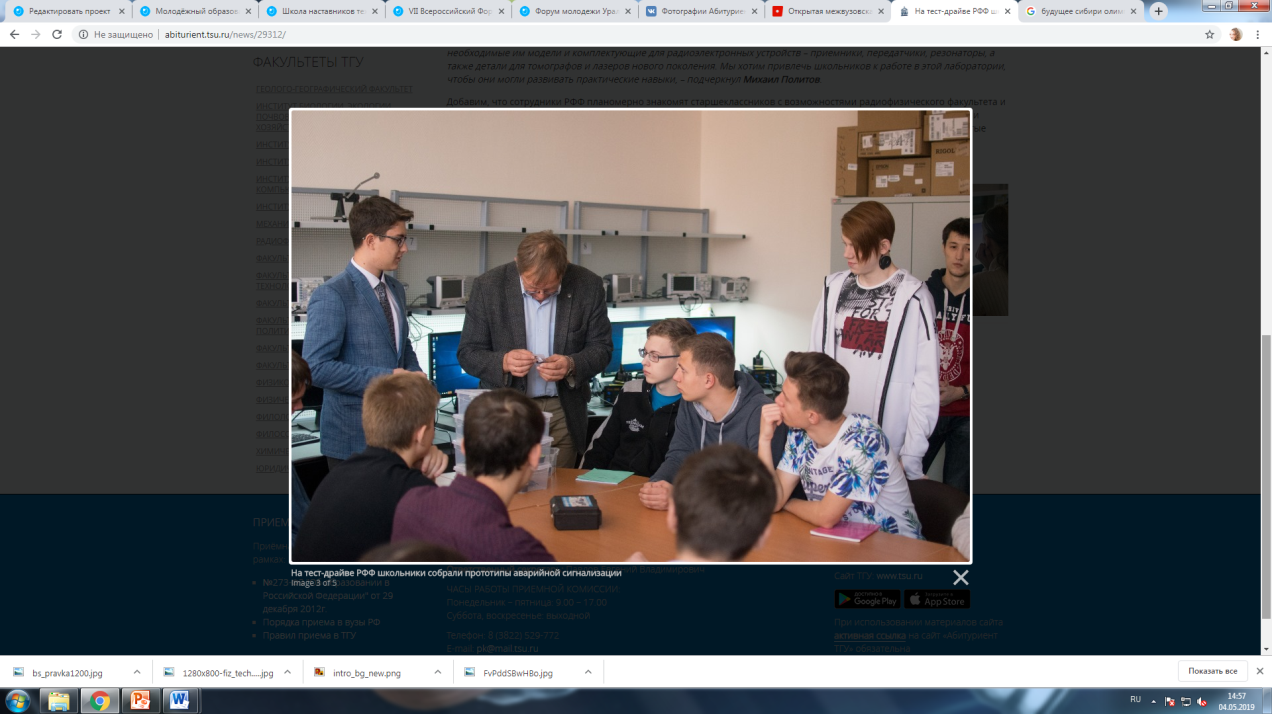 Цель: организация профессиональных проб для возможности обеспечения системы ранней профориентации школьников.Целевая аудитория: учащиеся 10-11 классов Сибирского лицея, Лицея №11 и Лицея ТГУ.собрали прототипы аварийной сигнализации, применив навыки, необходимые на реальном производстве, – цифровое моделирование, пайку, 3D-печать и другие. Радиофизики ТГУ оценили работы учащихся по стандартам мирового чемпионата WorldSkills.Ссылка:http://abiturient.tsu.ru/news/29312/Цель: организация профессиональных проб для возможности обеспечения системы ранней профориентации школьников.Целевая аудитория: учащиеся 10-11 классов Сибирского лицея, Лицея №11 и Лицея ТГУ.собрали прототипы аварийной сигнализации, применив навыки, необходимые на реальном производстве, – цифровое моделирование, пайку, 3D-печать и другие. Радиофизики ТГУ оценили работы учащихся по стандартам мирового чемпионата WorldSkills.Ссылка:http://abiturient.tsu.ru/news/29312/Профильная образовательная смена «Образование будущего»Профильная образовательная смена «Образование будущего»Профильная образовательная смена «Образование будущего»Профильная образовательная смена «Образование будущего»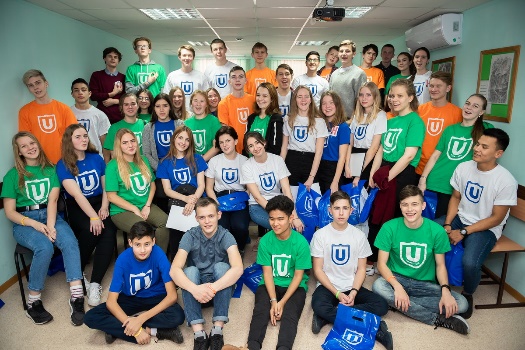 Цель: поддержка талантливых детей и повышения интереса к естественным и физико-математическим наукам, инженерному делу и техническому творчеству.Целевая аудитория: победители и призеры олимпиад школьников 9-11 классов.В течение пяти дней 55 участников программы «Образование будущего» готовились к олимпиадам и защищали свои проекты «Нефть: добро или зло?». Преподаватели ТГУ в течение пяти дней готовили старшеклассников к предстоящим экзаменам по математике, физике, биологии и химии.Ссылка:http://abiturient.tsu.ru/news/29306/Цель: поддержка талантливых детей и повышения интереса к естественным и физико-математическим наукам, инженерному делу и техническому творчеству.Целевая аудитория: победители и призеры олимпиад школьников 9-11 классов.В течение пяти дней 55 участников программы «Образование будущего» готовились к олимпиадам и защищали свои проекты «Нефть: добро или зло?». Преподаватели ТГУ в течение пяти дней готовили старшеклассников к предстоящим экзаменам по математике, физике, биологии и химии.Ссылка:http://abiturient.tsu.ru/news/29306/